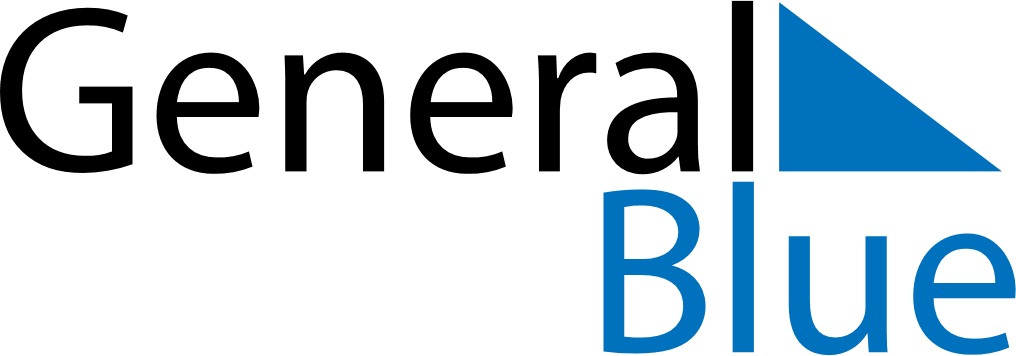 November 2024November 2024November 2024November 2024November 2024November 2024Taberg, Joenkoeping, SwedenTaberg, Joenkoeping, SwedenTaberg, Joenkoeping, SwedenTaberg, Joenkoeping, SwedenTaberg, Joenkoeping, SwedenTaberg, Joenkoeping, SwedenSunday Monday Tuesday Wednesday Thursday Friday Saturday 1 2 Sunrise: 7:16 AM Sunset: 4:17 PM Daylight: 9 hours and 0 minutes. Sunrise: 7:19 AM Sunset: 4:15 PM Daylight: 8 hours and 56 minutes. 3 4 5 6 7 8 9 Sunrise: 7:21 AM Sunset: 4:12 PM Daylight: 8 hours and 51 minutes. Sunrise: 7:23 AM Sunset: 4:10 PM Daylight: 8 hours and 46 minutes. Sunrise: 7:25 AM Sunset: 4:08 PM Daylight: 8 hours and 42 minutes. Sunrise: 7:28 AM Sunset: 4:06 PM Daylight: 8 hours and 37 minutes. Sunrise: 7:30 AM Sunset: 4:04 PM Daylight: 8 hours and 33 minutes. Sunrise: 7:32 AM Sunset: 4:01 PM Daylight: 8 hours and 29 minutes. Sunrise: 7:35 AM Sunset: 3:59 PM Daylight: 8 hours and 24 minutes. 10 11 12 13 14 15 16 Sunrise: 7:37 AM Sunset: 3:57 PM Daylight: 8 hours and 20 minutes. Sunrise: 7:39 AM Sunset: 3:55 PM Daylight: 8 hours and 15 minutes. Sunrise: 7:41 AM Sunset: 3:53 PM Daylight: 8 hours and 11 minutes. Sunrise: 7:44 AM Sunset: 3:51 PM Daylight: 8 hours and 7 minutes. Sunrise: 7:46 AM Sunset: 3:49 PM Daylight: 8 hours and 3 minutes. Sunrise: 7:48 AM Sunset: 3:47 PM Daylight: 7 hours and 59 minutes. Sunrise: 7:50 AM Sunset: 3:45 PM Daylight: 7 hours and 55 minutes. 17 18 19 20 21 22 23 Sunrise: 7:53 AM Sunset: 3:44 PM Daylight: 7 hours and 51 minutes. Sunrise: 7:55 AM Sunset: 3:42 PM Daylight: 7 hours and 47 minutes. Sunrise: 7:57 AM Sunset: 3:40 PM Daylight: 7 hours and 43 minutes. Sunrise: 7:59 AM Sunset: 3:38 PM Daylight: 7 hours and 39 minutes. Sunrise: 8:01 AM Sunset: 3:37 PM Daylight: 7 hours and 35 minutes. Sunrise: 8:03 AM Sunset: 3:35 PM Daylight: 7 hours and 31 minutes. Sunrise: 8:05 AM Sunset: 3:34 PM Daylight: 7 hours and 28 minutes. 24 25 26 27 28 29 30 Sunrise: 8:07 AM Sunset: 3:32 PM Daylight: 7 hours and 24 minutes. Sunrise: 8:09 AM Sunset: 3:31 PM Daylight: 7 hours and 21 minutes. Sunrise: 8:11 AM Sunset: 3:29 PM Daylight: 7 hours and 17 minutes. Sunrise: 8:13 AM Sunset: 3:28 PM Daylight: 7 hours and 14 minutes. Sunrise: 8:15 AM Sunset: 3:27 PM Daylight: 7 hours and 11 minutes. Sunrise: 8:17 AM Sunset: 3:26 PM Daylight: 7 hours and 8 minutes. Sunrise: 8:19 AM Sunset: 3:25 PM Daylight: 7 hours and 5 minutes. 